       Главе администрации Веденского                    муниципиального района Ч.Р.                                      Н.В.Ахиядову.                                      На Ваше письмо от 25.042017г. №1031 Администрация Макажойского сельского поселения Веденского муниципального района сообщает Вам, что школы и прилегающие улицы Макажойского сельского поселения а также здание администрации оформлены баннерами и плакатами ко Дню Победы в Великой Отечественной войне ( 9 мая), согласно прилагаемой форме.Глава  администрацииМакавжойскогосельского поселения:                                          А.А.Шахбулатов.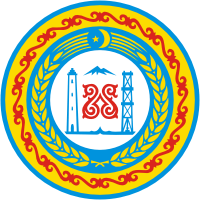 АДМИНИСТРАЦИЯМАКАЖОЙСКОГО СЕЛЬСКОГОПОСЕЛЕНИЯ ВЕДЕНСКОГОМУНИЦИПАЛЬНОГО РАЙОНАЧЕЧЕНСКОЙ РЕСПУБЛИКИ366337 Чеченская Республика, с.Макажой, E-mail:makagoy20m@mail.ruИНН/КПП 2003002560/200301001______________№_____________На №__________от_____________Наименование исполнительной властиНаименование населенных пунктов и улицКоличество баннеров и перетяжекКоличество флагов РФ и ЧРМакажойское с/поселениес.Макажойул. А.А.Кадырова,312